Ficha técnica para mobiliario adaptado Mesa de escritorioFecha: __________________________Nombre de la persona estudiante: ___________________________________________________Centro educativo: __________________________________________________________________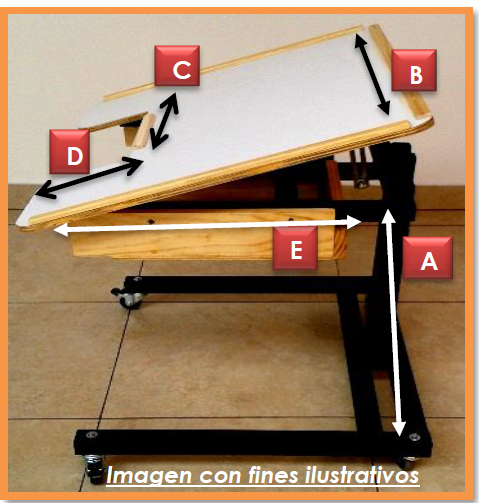 Nombre del Terapeuta:Firma:Código del Colegio correspondiente:Sello:Alto (mínimo) de la mesaAncho de la mesaAncho del boquete          Profundidad del boqueteLargo de la mesa(profundidad)  EspecificacionesSINOSobre de mesa con elevación regulable.Sobre de mesa con bordes que eviten la caída de objetos. Sistema de ruedas con frenos para facilitar el desplazamiento de la mesa.Gaveta para libros.Observaciones: La mesa no debe tener bordes filosos ni tornillos expuestos.Observaciones: La mesa no debe tener bordes filosos ni tornillos expuestos.Observaciones: La mesa no debe tener bordes filosos ni tornillos expuestos.